Izdavač: Grad Buje-Buie          Uredništvo: 52460 Buje, Istarska 2, Tel: 772-122; Fax: 772-158Web: www.buje.hr                E-mail adresa: info@buje.hrGRADSKO VIJEĆE60. Odluka o  izmjenama i dopunama Pravilnika o cijenama zakupa zemljišta i zgrada u vlasništvu       Grada Buja61. Izmjena i dopuna Pravilnika o cijenama zakupa poslovnih prostora i garaža62. Odluka o izradi Urbanističkog plana uređenja naselja Kruj 1 - dio naselja (S)63. Odluka o izradi Urbanističkog plana uređenja naselja Kruj 2 - dio naselja (S)64. Odluka o raspolaganju nekretninom, k.č.br. 151 zgr. k.o. Merišće65. Odluka o davanju suglasnosti na Kolektivni ugovor za djelatnost predškolskog odgoja i        obrazovanja za Grad Buje66. Natječaj za prodaju nekretnina u starogradskoj jezgri u vlasništvu Grada Buja67. Rješenje o razrješenju i imenovanju članova radnih tijela Gradskog vijeća 60._________________________________________________________________Na temelju članka 30. Odluke o uvjetima, načinu i postupku raspolaganja nekretninama u vlasništvu Grad Buja („Službene novine Grada Buja”, broj 07/10), i članka 50. Statuta Grada Buja (Službene novine Grada Buja”, broj 11/09, 05/11, 11/11, 03/13, 05/18, 19/18 - pročišćeni teskt i 04/21), Gradsko vijeće Grada Buja, na sjednici održanoj dana 11.10.2023.godine donosi.ODLUKU O        IZMJENAMA I DOPUNAMA PRAVILNIKA O CIJENAMA ZAKUPA ZEMLJIŠTAI ZGRADA U VLASNIŠTVU GRADA BUJAOvom Odlukom mijenja se članak 3.  Pravilnik o cijenama zakupa zemljišta i zgrada u vlasništvu Grada Buja, KLASA: 944-01/14-01/43, URBROJ: 2105/01-02-14-4 na način da ona sada glasi:Prema površini zemljišta za poljoprivrednu obradu na cjelokupnom području Grada Buja utvrđuju se slijedeće godišnje zakupnine:U svrhu uređenja zelene površine , parkirališnog prostora, okoliša i sl.može se dati u zakup do 300m2 zemljišta po jediničnoj cijeni od 2,00 €/m2.Jedinična cijena za davanje u zakup zgrada za gospodarsku namjenu iznosi 3,00 €/m2.Za davanje u zakup zgrada za ostale namjene primjenjivati će se cijena iz Zaključka o utvrđivanju visine slobodno ugovorene najamnine.Zakupnine mogu biti oslobođene pravne osobe i ustanove čiji je osnivač Grad Buje-Buie kao i udruge i ustanove koje se financiraju iz Proračuna. Članak 2.Sve ostale odredbe ovog Pravilnika ostaju nepromijenjene.Članak 3.Ovaj Pravilnik stupa na snagu danom donošenja, a objaviti će se u „Službenim novinama Grada Buja”					         Članak 4.Ova Odluka primjenjivati će se na buduće zakupe.KLASA:944-06/23-01/26URBROJ:2163-2-02/01-23-2Buje,11.10.2023.godine.							GRADSKO VIJEĆE GRADA BUJA  								       Predsjednik                                                                              Franko Gergorić  v.r.61._________________________________________________________________Na temelju članka 23.  Odluke o davanju u zakup poslovnog prostora („Službene novine Grada Buja”, broj 12/10, i članka 50. Statuta Grada Buja (Službene novine Grada Buja), broj 11/09, 05/11, 11/11, 03/13, 05/18, 19/18 - pročišćeni teskt i 04/21 ), Gradsko vijeće Grada Buja na sjednici održanoj dana 11.10.2023.godine donosi:			          IZMJENA I DOPUNA PRAVILNIKA                                                                                                                                                           			   o cijenama zakupa poslovnih prostora i garaža.                                                                  I.Mijenja  se  točka  2.  Pravilnika o cijenama  zakupa  poslovnih  prostora  i  garaža  KLASA: 372-03/10-01/25, URBROJ: 2105/01-02-10-4 na način da ona sada glasi:Prema planiranoj djelatnosti i zoni gdje se objekt zakupa nalazi utvrđuje se slijedeće cijene: Cijena zakupa poslovnih prostora i garaža  postignuta na javnom natječaju uvećat će se za zakonom propisanu stopu poreza na dodanu vrijednost. Na postojeće ugovorene cijene zakupa poslovnih prostora i garaža  obračunat će se za zakonom propisana stopa poreza na dodanu vrijednost o čemu će biti sastavljene odgovarajuće isprave.Za prostore koji se daju na korištenje udrugama i neprofitnim organizacijama temeljem Odluke o davanju u zakup poslovnog prostora (Službene novine Grada Buja br. 12/10) utvrđuje se naknada u iznosu od 1 €.    II.Sve ostale odredbe ovog Pravilnika ostaju nepromijenjene.III.Ovaj Pravilnik stupa na snagu danom donošenja, a objaviti će se u „Službenim novinama Grada Buja”KLASA:372-02/23-01/20	URBROJ: 2163-2-02/01-23-2                                                                                                                                         Buje,  11.10.2023.godine							GRADSKO VIJEĆE GRADA BUJE								Predsjednik Gradskog vijeća								       Franko Gergorić v.r.62._________________________________________________________________Temeljem članka 86. Zakona o prostornom uređenju („Narodne novine“ broj NN 153/13, 65/17, 114/18, 39/19, 98/19, 67/23) i članka 50.  Statuta Grada Buja ("Službene novine Grada Buja", broj 11/09, 05/11, 11/11, 03/13, 05/18, 19/18 – pročišćeni tekst i 04/21), u   skladu s prethodnim mišljenjem Upravnog odjela za održivi razvoj Istarske županije, Odsjek za zaštitu prirode i okoliša KLASA: 351-03/23-01/170 URBROJ: 2163-08-02/4-23-02 od 05. listopada 2023.godine Gradsko vijeće Grada Buja na sjednici održanoj dana 11.10.2023.godine donosiODLUKUo izradi Urbanističkog plana uređenja  naselja Kruj 1 - dio naselja (S)OPĆE ODREDBE                                                                                       Članak 1.Donosi se Odluka o izradi Urbanističkog plana uređenja naselja Kruj 1 - dio naselja (S) (dalje: Odluka), radi detaljne razrade prostorno - programskog rješenja uređenja građevinskog područja naselja stambene namjene (S), definiranog Prostornim planom Grada Buja („Službene novine grada Buja“ broj 02/05, 10/11, 01/12, 5/15, 21/18, 05/20, 06/22, 18/22, 13/23).Članak 2.Odlukom se utvrđuje pravna osnova za izradu Urbanističkog plana uređenja naselja Kruj 1- dio naselja (S) (dalje: Plan), obuhvat, ocjena stanja u obuhvatu, ciljevi i programska polazišta Plana, način pribavljanja stručnih rješenja, vrsta i način pribavljanja podloga, popis tijela i osoba određenih posebnim propisima koja izdaju Zahtjeve za izradu Plana iz područja svog djelokruga i drugih sudionika koji će sudjelovati u izradi, rokovi za izradu, te izvori financiranja izrade Plana.Kartografski prikazi Urbanističkog plana uređenja izraditi će se u mjerilu 1:1000.Članak 3.Nositelj izrade, odgovoran za postupak izrade i donošenja Plana, je Grad Buje. Postupak izrade i donošenja Plana vodit će Upravni odjel za prostorno uređenje i upravljanje gradskom imovinom Grada Buja. Odgovorna osoba je Pročelnica.PRAVNA OSNOVA Članak 4.Pravna osnova za izradu i donošenje Plana utvrđena je člankom 86. Zakona o prostornom uređenju („Narodne novine“ broj 153/13, 65/17, 114/18, 39/19, 98/19, 67/23).Plan se izrađuje u skladu s odredbama Zakona i Pravilnika o sadržaju, mjerilima kartografskih prikaza, obveznim prostornim pokazateljima i standardu elaborata prostornih planova („Narodne novine“  broj 106/98, 39/04, 45/04, 163/04, 148/10 (prestao važiti), 9/11).RAZLOG DONOŠENJA PLANAČlanak 5.Razlog za donošenje predloženog Plana je u omogućavanju privođenja namjeni i stvaranje preduvjeta za uređenje građevinskog područja naselja, čime će se istovremeno pridonijeti uređenju cjelokupnog područja Grada Buja.OBUHVAT PLANA Članak 6.Granica obuhvata Plana ucrtana je u grafičkom dijelu Prostornog plana uređenja Grada Buja („Službene novine grada Buja“ broj 02/05, 10/11, 01/12, 5/15, 21/18, 05/20, 06/22, 18/22,  13/23) na topografskoj podlozi - kartografski prikaz broj 3.3. Uvjeti korištenja i zaštite prostora; Posebne mjere,  mjerilo 1:25000 i katastarskoj podlozi - kartografski prikaz broj 4.5.a. Granice građevinskih područja - k.o. Buje, mjerilo 1:5000.Ukupna površina obuhvata Plana iznosi cca 1,9 ha.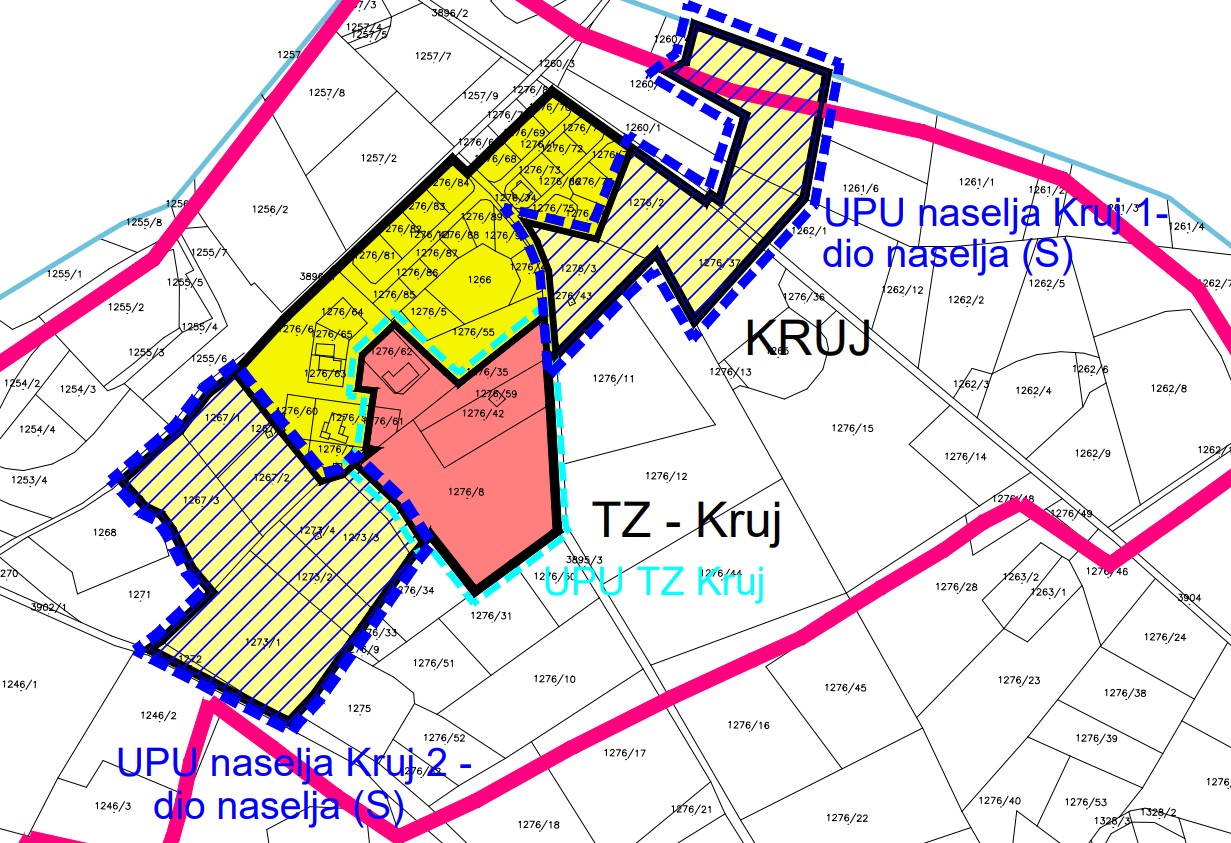 Grafika 1: Obuhvat Plana Površina obuhvata Plana obuhvaća građevinsko područje naselja - neizgrađeni  neuređeni dio. Neuređeni dio građevinskog područja je neizgrađeni dio građevinskog područja na kojem nije izgrađena planirana osnovna infrastruktura.OCJENA STANJA U OBUHVATU PLANA Članak 7.Privođenje cjelokupnog prostora planiranoj namjeni zahtijevati će preispitivanje potrebnih kapaciteta infrastrukture.CILJEVI I PROGRAMSKA POLAZIŠTA PLANAČlanak 8.Ciljevi izrade ovoga plana su omogućavanje racionalnog planiranog razvoja na području obuhvata ovoga Plana. Plan će utvrditi raspored javnih površina i namjena za potrebe korisnika prostora, osigurati racionalno gospodarenje površinama u građevinskom području i odrediti zakonom propisane lokacijske uvjete za zaštitu i građenje u obuhvatu Plana, te predvidjeti kapacitete i dati tehničke mogućnosti priključivanja na infrastrukturne mreže.POPIS POTREBNIH STRUČNIH PODLOGA POTREBNIH ZA IZRADU PLANAČlanak 9.Za potrebe izrade Plana izraditi će se odgovarajuća topografsko katastarska podloga, dok izrada posebnih stručnih podloga nije planirana. U izradi Plana će se koristiti raspoloživa dokumentacija prostora te podaci, planske smjernice i propisani dokumenti, koje će iz područja svog djelokruga osigurati tijela i osobe određeni posebnim propisima.Za potrebe izrade Plana Nositelj izrade će stručnom izrađivaču Plana dostaviti geodetsku podlogu i raspoloživu dokumentaciju prostora.NAČIN PRIBAVLJANJA STRUČNIH RJEŠENJA Članak 10.Stručno rješenje Plana izradit će stručni izrađivač Plana.POPIS TIJELA I OSOBA ODREĐENIH POSEBNIM PROPISIMA, KOJA DAJU ZAHTJEVE ZA IZRADU PLANA IZ PODRUČJA SVOG DJELOKRUGA, TE DRUGIH SUDIONIKA U IZRADI PLANAČlanak 11.Tijela i osobe, određeni posebnim propisima, koji za potrebe izrade Plana dostavljaju prethodne zahtjeve, podatke, planske smjernice i propisane dokumente / u daljnjem tekstu:Zahtjevi /, te sudjeluju u postupku izrade Plana su :Ministarstvo unutarnjih poslova, Ravnateljstvo civilne zaštite, Područni ured civilne zaštite Rijeka, Služba civilne zaštite PazinMinistarstvo unutarnjih poslova, Ministarstvo unutarnjih poslova, Ravnateljstvo civilne zaštite, Područni ured civilne zaštite Rijeka, Služba civilne zaštite Pazin, Odjel inspekcije, PulaMinistarstvo kulture i medija RH, Uprava za zaštitu kulturne baštine, Konzervatorski odjel u Puli,Ministarstvo prostornog uređenja, graditeljstva i državne imovineHOPS d.o.o.HEP-distribucija d.o.o. Zagreb, Pogon Buje,Plinacro d.o.o.Plinara d.o.o., Pula6. Maj d.o.o.Istarski vodovod d.o.o. Buzet,Hrvatske vode, VGO Rijeka,Hrvatska regulatorna agencija za mrežne djelatnosti (HAKOM),Županijska uprava za ceste Istarske županijeHrvatske ceste d.o.o.Zavod za prostorno uređenje Istarske županijeUpravni odjel za održivi razvoj Istarske županijeMinistarstvo gospodarstva i održivog razvojaHrvatske šume d.o.o.Ministarstvo poljoprivredeMinistarstvo obrane RHPrimjenom članka 90. Zakona, navedena tijela i osobe pozvati će se da u roku od 30 dana dostave Zahtjeve.Dostavljeni Zahtjevi moraju sadržavati podatke, planske smjernice i propisane dokumente. U dostavljenim Zahtjevima moraju se navesti posebni propisi iz područja djelokruga, te odredbe tih propisa, stručni i ostali dokumenti na kojima se temelje Zahtjevi.Ukoliko Zahtjevi ne budu dostavljeni u roku smatrat će se da Zahtjeva nema.Ukoliko se u tijeku izrade i donošenja Plana pojave novi Zahtjevi ili posebni uvjeti, temeljem Zakona ili drugih posebnih zakona ili podzakonskih akata, iste će Nositelj izrade i stručni izrađivač Plana razmotriti, te prihvatiti ili odbiti uz obrazloženje, temeljem ovog članka Odluke.ROK ZA IZRADU PLANA, ODNOSNO NJEGOVIH POJEDINIH FAZA I ROK ZA PRIPREMU ZAHTJEVAČlanak 12.Ovom Odlukom daju se najduži i/ili Zakonom propisani rokovi za izradu pojedinih faza u postupku izrade i donošenja Plana:Dostava Zahtjeva od strane tijela i osoba, određenih posebnim propisima: 30 dana od dana zaprimanja Odluke s pozivom za dostavu Zahtjeva,Utvrđivanje izrađivača Plana: najkasnije do dana zaprimanja Zahtjeva,Dostava Nacrta prijedloga Plana za Javnu raspravu: najkasnije 75 dana od dana dostave geodetske podloge, planske dokumentacije i Zahtjeva izrađivaču Plana,Utvrđivanje Prijedloga za Javnu raspravu, Javni uvid: 30 dana,Izrada Izvješća o javnoj raspravi: 15 dana od okončanja javne rasprave i javnog uvida,Dostava Nacrta konačnog prijedloga Plana: najviše 30 dana od dostave Izvješća o javnoj raspravi izrađivaču Plana,Utvrđivanje Konačnog prijedloga Plana: 7 dana po proteku roka iz prethodne točke,Donošenje Plana na Gradskom vijeću.Ukoliko iz objektivnih razloga dođe do produženja ili smanjenja trajanja pojedine faze, ostali rokovi se pomiču uz obrazloženje, ali se ne mijenja trajanje pojedine faze sve sukladno ovom članku Odluke.Rokovi određeni odredbama Zakona ne mogu se mijenjati.IZVORI FINANCIRANJA IZRADE PROSTORNOG PLANAČlanak 13.Sredstva za izradu Plana osigurat će se u Proračunu Grada Buja i drugim izvorima.ZAVRŠNE ODREDBE Članak 14.Ovom Odlukom stavlja se van snage  Odluka o izradi Urbanističkog plana uređenja Kruj 2-  dio naselja (s) od 30.lipnja 2022.godine KLASA: 350-02/22-01/06, URBROJ: 2163-2-02-22-3Članak 15.Ova Odluka će se objaviti u Službenim novinama Grada Buja.Nakon objave ove Odluke, Nositelj izrade će obavijestiti javnost o izradi Plana na mrežnim stranicama Grada Buja i Istarske županije, te kroz informacijski sustav Ministarstva graditeljstva i prostornog uređenja.Članak 16 .Ova Odluka stupa na snagu osmog dana od dana objave u Službenim novinama Grada Buja.Klasa: 350-02/23-01/06Urbroj: 2163-2-02/1-23-3Buje,  11.10.2023.godine  				  GRAD BUJE - GRADSKO VIJEĆEPredsjednik Gradskog vijećaFranko Gergorić v.r.63._________________________________________________________________Temeljem članka 86. Zakona o prostornom uređenju („Narodne novine“ broj NN 153/13, 65/17, 114/18, 39/19, 98/19, 67/23) i članka 50.  Statuta Grada Buja ("Službene novine Grada Buja", broj 11/09, 05/11, 11/11, 03/13, 05/18, 19/18 – pročišćeni tekst i 04/21), u   skladu s prethodnim mišljenjem Upravnog odjela za održivi razvoj Istarske županije, Odsjek za zaštitu prirode i okoliša KLASA: 351-03/23-01/171 URBROJ: 2163-08-02/4-23-02 od 04. listopada 2023.godine. Gradsko vijeće Grada Buja na sjednici održanoj dana 11.10.2023.godine godine donosiODLUKUo izradi Urbanističkog plana uređenja  naselja Kruj 2 - dio naselja (S)OPĆE ODREDBEČlanak 1.Donosi se Odluka o izradi Urbanističkog plana uređenja naselja Kruj 2- dio naselja (S) (dalje: Odluka), radi detaljne razrade prostorno - programskog rješenja uređenja građevinskog područja naselja stambene namjene (S), definiranog Prostornim planom Grada Buja („Službene novine grada Buja“ broj 02/05, 10/11, 01/12, 5/15, 21/18, 05/20, 06/22, 18/22, 13/23).Članak 2.Odlukom se utvrđuje pravna osnova za izradu Urbanističkog plana uređenja naselja Kruj 2- dio naselja (S) (dalje: Plan), obuhvat, ocjena stanja u obuhvatu, ciljevi i programska polazišta Plana, način pribavljanja stručnih rješenja, vrsta i način pribavljanja podloga, popis tijela i osoba određenih posebnim propisima koja izdaju Zahtjeve za izradu Plana iz područja svog djelokruga i drugih sudionika koji će sudjelovati u izradi, rokovi za izradu, te izvori financiranja izrade Plana.Kartografski prikazi Urbanističkog plana uređenja izraditi će se u mjerilu 1:1000.Članak 3.Nositelj izrade, odgovoran za postupak izrade i donošenja Plana, je Grad Buje. Postupak izrade i donošenja Plana vodit će Upravni odjel za prostorno uređenje i upravljanje gradskom imovinom Grada Buja. Odgovorna osoba je Pročelnica.PRAVNA OSNOVA Članak 4.Pravna osnova za izradu i donošenje Plana utvrđena je člankom 86. Zakona o prostornom uređenju („Narodne novine“ broj 153/13, 65/17, 114/18, 39/19, 98/19, 67/23).Plan se izrađuje u skladu s odredbama Zakona i Pravilnika o sadržaju, mjerilima kartografskih prikaza, obveznim prostornim pokazateljima i standardu elaborata prostornih planova („Narodne novine“  broj 106/98, 39/04, 45/04, 163/04, 148/10 (prestao važiti), 9/11).RAZLOG DONOŠENJA PLANA                                                                                                    Članak 5.Razlog za donošenje predloženog Plana je u omogućavanju privođenja namjeni i stvaranje preduvjeta za uređenje građevinskog područja naselja, čime će se istovremeno pridonijeti uređenju cjelokupnog područja Grada Buja.OBUHVAT PLANA Članak 6.Granica obuhvata Plana ucrtana je u grafičkom dijelu Prostornog plana uređenja Grada Buja („Službene novine grada Buja“ broj 02/05, 10/11, 01/12, 5/15, 21/18, 05/20, 06/22, 18/22,   13/23) na topografskoj podlozi - kartografski prikaz broj 3.3. Uvjeti korištenja i zaštite prostora; Posebne mjere,  mjerilo 1:25000 i katastarskoj podlozi - kartografski prikaz broj 4.5.a. Granice građevinskih područja - k.o. Buje, mjerilo 1:5000.Ukupna površina obuhvata Plana iznosi cca 2,8 ha.Grafika 1: Obuhvat PlanaPovršina obuhvata Plana obuhvaća građevinsko područje naselja - neizgrađeni  neuređeni dio. Neuređeni dio građevinskog područja je neizgrađeni dio građevinskog područja na kojem nije izgrađena planirana osnovna infrastruktura.OCJENA STANJA U OBUHVATU PLANA Članak 7.Privođenje cjelokupnog prostora planiranoj namjeni zahtijevati će preispitivanje potrebnih kapaciteta infrastrukture.CILJEVI I PROGRAMSKA POLAZIŠTA PLANAČlanak 8.Ciljevi izrade ovoga plana su omogućavanje racionalnog planiranog razvoja na području obuhvata ovoga Plana. Plan će utvrditi raspored javnih površina i namjena za potrebe korisnika prostora, osigurati racionalno gospodarenje površinama u građevinskom području i odrediti zakonom propisane lokacijske uvjete za zaštitu i građenje u obuhvatu Plana, te predvidjeti kapacitete i dati tehničke mogućnosti priključivanja na infrastrukturne mreže.POPIS POTREBNIH STRUČNIH PODLOGA POTREBNIH ZA IZRADU PLANA                                                                            Članak 9.Za potrebe izrade Plana izraditi će se odgovarajuća topografsko katastarska podloga, dok izrada posebnih stručnih podloga nije planirana. U izradi Plana će se koristiti raspoloživa dokumentacija prostora te podaci, planske smjernice i propisani dokumenti, koje će iz područja svog djelokruga osigurati tijela i osobe određeni posebnim propisima.Za potrebe izrade Plana Nositelj izrade će stručnom izrađivaču Plana dostaviti geodetsku podlogu i raspoloživu dokumentaciju prostora.NAČIN PRIBAVLJANJA STRUČNIH RJEŠENJA Članak 10.Stručno rješenje Plana izradit će stručni izrađivač Plana.POPIS TIJELA I OSOBA ODREĐENIH POSEBNIM PROPISIMA, KOJA DAJU ZAHTJEVE ZA IZRADU PLANA IZ PODRUČJA SVOG DJELOKRUGA, TE DRUGIH SUDIONIKA U IZRADI PLANAČlanak 11.Tijela i osobe, određeni posebnim propisima, koji za potrebe izrade Plana dostavljaju prethodne zahtjeve, podatke, planske smjernice i propisane dokumente / u daljnjem tekstu:Zahtjevi /, te sudjeluju u postupku izrade Plana su :Ministarstvo unutarnjih poslova, Ravnateljstvo civilne zaštite, Područni ured civilne zaštite Rijeka, Služba civilne zaštite PazinMinistarstvo unutarnjih poslova, Ministarstvo unutarnjih poslova, Ravnateljstvo civilne zaštite, Područni ured civilne zaštite Rijeka, Služba civilne zaštite Pazin, Odjel inspekcije, PulaMinistarstvo kulture i medija RH, Uprava za zaštitu kulturne baštine, Konzervatorski odjel u Puli,Ministarstvo prostornog uređenja, graditeljstva i državne imovineHOPS d.o.o.HEP-distribucija d.o.o. Zagreb, Pogon Buje,Plinacro d.o.o.Plinara d.o.o., Pula6. Maj d.o.o.Istarski vodovod d.o.o. Buzet,Hrvatske vode, VGO Rijeka,Hrvatska regulatorna agencija za mrežne djelatnosti (HAKOM),Županijska uprava za ceste Istarske županijeHrvatske ceste d.o.o.Zavod za prostorno uređenje Istarske županijeUpravni odjel za održivi razvoj Istarske županijeMinistarstvo gospodarstva i održivog razvojaHrvatske šume d.o.o.Ministarstvo poljoprivredeMinistarstvo obrane RHPrimjenom članka 90. Zakona, navedena tijela i osobe pozvati će se da u roku od 30 dana dostave Zahtjeve.Dostavljeni Zahtjevi moraju sadržavati podatke, planske smjernice i propisane dokumente. U dostavljenim Zahtjevima moraju se navesti posebni propisi iz područja djelokruga, te odredbe tih propisa, stručni i ostali dokumenti na kojima se temelje Zahtjevi.Ukoliko Zahtjevi ne budu dostavljeni u roku smatrat će se da Zahtjeva nema.Ukoliko se u tijeku izrade i donošenja Plana pojave novi Zahtjevi ili posebni uvjeti, temeljem Zakona ili drugih posebnih zakona ili podzakonskih akata, iste će Nositelj izrade i stručni izrađivač Plana razmotriti, te prihvatiti ili odbiti uz obrazloženje, temeljem ovog članka Odluke.ROK ZA IZRADU PLANA, ODNOSNO NJEGOVIH POJEDINIH FAZA I ROK ZA PRIPREMU ZAHTJEVAČlanak 12.Ovom Odlukom daju se najduži i/ili Zakonom propisani rokovi za izradu pojedinih faza u postupku izrade i donošenja Plana:Dostava Zahtjeva od strane tijela i osoba, određenih posebnim propisima: 30 dana od dana zaprimanja Odluke s pozivom za dostavu Zahtjeva,Utvrđivanje izrađivača Plana: najkasnije do dana zaprimanja Zahtjeva,Dostava Nacrta prijedloga Plana za Javnu raspravu: najkasnije 75 dana od dana dostave geodetske podloge, planske dokumentacije i Zahtjeva izrađivaču Plana,Utvrđivanje Prijedloga za Javnu raspravu, Javni uvid: 30 dana,Izrada Izvješća o javnoj raspravi: 15 dana od okončanja javne rasprave i javnog uvida,Dostava Nacrta konačnog prijedloga Plana: najviše 30 dana od dostave Izvješća o javnoj raspravi izrađivaču Plana,Utvrđivanje Konačnog prijedloga Plana: 7 dana po proteku roka iz prethodne točke,Donošenje Plana na Gradskom vijeću.Ukoliko iz objektivnih razloga dođe do produženja ili smanjenja trajanja pojedine faze, ostali rokovi se pomiču uz obrazloženje, ali se ne mijenja trajanje pojedine faze sve sukladno ovom članku Odluke.Rokovi određeni odredbama Zakona ne mogu se mijenjati.IZVORI FINANCIRANJA IZRADE PROSTORNOG PLANAČlanak 13.Sredstva za izradu Plana osigurat će se u Proračunu Grada Buja i drugim izvorima.ZAVRŠNE ODREDBE Članak 14.Ovom Odlukom stavlja se van snage  Odluka o izradi Urbanističkog plana uređenja Kruj 2-  dio naselja (s) od 30.lipnja 2022.godine KLASA: 350-02/22-01/06, URBROJ: 2163-2-02-22-3.Članak 15.Ova Odluka će se objaviti u Službenim novinama Grada Buja.Nakon objave ove Odluke, Nositelj izrade će obavijestiti javnost o izradi Plana na mrežnim stranicama Grada Buja i Istarske županije, te kroz informacijski sustav Ministarstva graditeljstva i prostornog uređenja.Članak 16.Ova Odluka stupa na snagu osmog dana od dana objave u Službenim novinama Grada Buja.Klasa: 350-02/23-01/07Urbroj: 2163-2-02/1-23-3Buje,  11.10.2023.godine							  GRAD BUJE - GRADSKO VIJEĆE								       Predsjednik							                Franko Gergorić v.r.64._________________________________________________________________Na temelju članka 35. stavka 1. točke 2. Zakona o lokalnoj samoupravi i područnoj (regionalnoj) samoupravi («Narodne novine» br. 33/01., 60/01.-vjerodostojno tumačenje, 125/05, 109/07., 125/08. i 36/09, 150/11, 144/12, 19/13, 137/15, 123/17, 98/19, 144/20.)  i članka 50. Statuta Grada Buja (“Službene novine Grada Buja”, broj 11/09, 05/11, 11/11, 03/13, 05/18 i 04/21 ) i točke VII. Natječaja za prodaju nekretnina u vlasništvu Grada Buja od 20.07.2023.godine, KLASA: 944-05/23-01/43,URBROJ:2163-2-02-23-2, Gradsko vijeće Grada Buja na sjednici održanoj 11.10.2023.godine donosi :					          ODLUKU1.	Poništava se Odluka o prihvatu najpovoljnije ponude i sklapanja ugovora o kupoprodaji 	nekretnina   sa  slijedećim  ponuditeljem  Aura  proizvodi d.o.o., Buzet,  2. istarske brigade   	2/1, OIB: 58485401007  za  ponuđeni  iznos  od  252.000,00 €  od  06.09.2023.godine.     KLASA: 944-05/23-01/43, URBROJ: 2163-2-04/01-23-132. Poništava se Natječaj za prodaju nekretnina u vlasništvu grada Buja za k.č.br. 151 zgr, k.o.           Merišće  od 20.07.2023.godine. KLASA: 944-05/23-01/43, URBROJ: 2163-2-02-23-2.3. Za nekretninu k.č.br. 151 zgr, k.o. Merišće raspisati će se usmeno javno nadmetanje s          početnom cijenom od 252.000,00 €.4. Gradsko vijeće Grada Buja ovlašćuje Gradonačelnika da raspiše usmeno javno nadmetanje       za  nekretninu k.č.br. 151 zgr, k.o. Merišće s početnom cijenom od 252.000,00 €.KLASA: 944-05/23-01/43URBROJ: 2163-2-04/1-23-16                                                                                                 Buje, 11.10.2023.godine.						GRADSKO VIJEĆE GRADA BUJA						PREDSJEDNIK GRADSKOG VIJEĆA							    Franko Gergorić v.r.65._________________________________________________________________Na temelju članka 50. Statuta Grada Buja („Službene novine Grada Buja“ broj 11/09, 05/11, 11/11, 03/13, 05/18, 19/18 i 04/21) Gradsko vijeće Grada Buja na sjednici održanoj dana, 11. listopada 2023., donosi:O D L U K Uo davanju suglasnosti na Kolektivni ugovor za djelatnost predškolskog odgoja i obrazovanja za Grad BujeČlanak 1.	Daje se suglasnost na tekst i sadržaj Prijedloga Kolektivnog ugovora za djelatnost predškolskog odgoja i obrazovanja za Grad Buje, od listopada 2023. godine, koji je sastavni dio ove Odluke.Članak 2.	Ovlašćuje se Gradonačelnik da u ime Grada Buje – Buie može potpisati odgovarajući Kolektivni ugovor za djelatnost predškolskog odgoja i obrazovanja za Grad Buje koji se odnosi na sve djelatnike ustanova predškolskog odgoja i obrazovanja sa područja Grada Buje – Buie. Članak 3.	Ova Odluka stupa na snagu prvog dana od dana objave u Službenim novinama Grada Buja.KLASA:152-01/23-01/01URBROJ:2163-2-02/1-23-2 Buje,  11. listopada 2023.GRADSKO VIJEĆE GRADA BUJAPredsjednik Gradskog vijeća Franko Gergorić,v.r.66._________________________________________________________________Na temelju članka 35. i članka 391. Zakona o vlasništvu i drugim stvarnim pravima (“Narodne novine”, br. 91/96, 69/98, 137/99, 22/00, 73/00, 114/01, 79/06 i 141/06), članka 1. stavak 3 , i članka 50. Statuta Grada Buja ( „Službene novine Grada Buja“ broj 11/09, 05/11, 11/11, 03/13, 05/18, 19/18 , 04/21), Gradsko vijeće Grada Buja na sjednici održanoj dana 06.09.2023. godine raspisuje:N A T J E Č A JZA PRODAJU NEKRETNINA U STAROGRADSKOJ JEZGRI U VLASNIŠTVU GRADA BUJAI.Raspisuje se natječaj za prodaju nekretnina u starogradskoj jezgri u vlasništvu Grada Buje-Buie u svrhu poticaja stanovanja - , i to:                                                                                     II.Nekretnine iz ovog natječaja prodaju se sa knjižnim i izvanknjižnim teretima i raspoloživoj evidenciji Grada Buje-BuieNekretnine se izlažu prodaji prema načelu viđeno–kupljeno, što isključuje sve naknadne prigovore kupca. Za zainteresirane ponuditelje organizirat će se razgledavanje nekretnina, i to dana ___________2023. godine Kupoprodaja i preuzimanje nekretnina vrši se prema zatečenom stanju, raspoloživoj dokumentaciji i postojećem zemljišnoknjižnom i katastarskom stanju na dan raspisivanja javnog natječaja, bez posebnog isključenja i utvrđivanja granica – međa, obilaskom i pokazivanjem prema grafičkom dijelu dokumentacije.Kupac stupa u posjed nekretnine u trenutku sklapanja ugovora o prodaji.Izvođenje radova na predmetnim nekretninama moguće je u skladu s posebnim uvjetima nadležnih pravnih osoba. Izrada projektne dokumentacije kao i trošak iste na teret su Kupca. Projektna dokumentacija i troškovnik ulaganja podliježu uvjetima i odobrenju Konzervatorskog odjela u Puli.III.Pravo sudjelovanja na natječaju imaju fizičke osobe koje prema poztivnim propisima Republike Hrvatske mogu stjecati vlasništvo nekretnina u Republici Hrvatskoj i koje do dana donošenja Odluke o raspisivanju javnog natječaja nemaju navršenih 40 godina starosti, a koje nemaju adekvatno riješeno stambeno pitanje.    Stavak 1. ove točke podrazumijeva da ponuditelj i članovi njegove uže obitelji (supružnik/izvanbračni drug i djeca) nemaju u vlasništvu i/ili suvlaništvu stan, kuću, kuću za odmor ili drugi objekt pogodan za stanovanje.              Pravo sudjelovanja na natječaju nemaju osobe koje imaju dugovanja prema Gradu Buje-Buie.                                                                         IV.Za sudjelovanje na natječaju ne uplaćuje se jamčevina.                                                                          V.Najpovoljnijom ponudom smatra se ponuda koja ostvari največi broj bodova temeljem sljedećih kriterija:1. stupanj obrazovanja (ponuditelja i supružnika ili izvanbračnog druga)- po svakom pojedinačno SSS		- 10 bodova	                   - po svakom pojedinačno VŠS		- 20 bodova- po svakom pojedinačno VSS		- 30 bodova2. prebivalište na području Grada ( ponuditelja i supružnika ili izvanbračnoga druga)- po svakom pojedinačno od 5 – 15 godina – 10 bodova- po svakom pojedinačno od 15 – 25 goodna – 20 bodova- po svakom pojedinačno više od 25 godina – 30 bodova3. broj članova domaćinstva- do tri člana			- 40 bodova- do četiri člana		- 50 bodova- do pet članova i više		- 70 bodova4. zaposljenje ( ponuditelja i supružnika ili izvanbračnoga druga)- za svakog pojedinačno koji je zaposlen kod pravne ili fizičke osobe koja ima sjedište na području Grada – 10 bodovaPod članovima domaćinstva u smislu ovog natječaja podrazumijevaju se: ponuditelj, supružnik ili izvanbračni drug i njihova djeca.                                                                          VI.	Pravo prvenstva pri izboru nekretnine ili građvinske parcele , odnosno planirane građevinske parcele ima ponuditelj koji ostvari najveći broj bodova temeljem kriterija utvrđenih ovim natječajom, po redoslijedu od najviše do najmanje ostvarenih bodova.	Podnošenje zajedničke ponude supružnika ili izvanbračnih drugova smatrati će se jednom ponudom.	U slučaju da više ponuditelja ostvar isti broj bodova prednost ima ponuditelj są dužim prebivalištem na području Grada, zatim ponuditelj koji ima više članova domaćinstva, zatim ponuditelj są višim stupnjem obrazovanja, a zatim ponuditelj koji je zaposlen u tvrtki koja ima registrirano sjedište na području Grada.	Ponude supružnika ili izvanbračnih drugova u slučaju iz stavka 3. ove  točke  natječaja, bodovati će se u odnosu na onog zajedničkog ponuditelja koji prema kriterijima iz ovog natječaja  ostvari veći broj bodova.                                                                                                                                                               	U slučaju odustanka najpovolnijeg ponuditelja, najpovolnjim ponuditeljem smatra se sljedeći ponuditelj koji je ostvario najveći broj bodova.VII.	S najpovoljnijim ponuditeljem kao kupcem Grad će kao prodavatelj zaključiti ugovor o kuopoprodaji uz poček isplate kupoprodajne cijene od 4 ( četiri) godine ( u daljnjem tekstu : ugovor o prodaji).	Iznimno, ako Kupac bez svoje krivnje bude spriječen izvršiti isplatu kupoprodajne cijene , a zbog događaja koji nisu mogli predvidjeti i čije posljedice Kupac nije mogao predvidjeti, izbjeći ni ukloniti ( viša sila), a o čijem nastupu i prestanku Kupac obvezan bez odlaganja obavijestiti Grad, rok iz stavka 1. ovog članka može se produžiti.	Kupac je prilikom zaključenja Ugovora dužan Gradu predati jamstvo za uredno izvršenje ugovora u iznosu od 10.000,00 eura u obliku bjanko zadužnice	Jamstvo za uredno izvršenje ugovora će se naplatiti ako Kupac postupi suprotno točke VIII.  I IX. ovog natječaja	Odmah po zaključenju ugovora o prodaji Grad će na nekretnini koja je predmet prodaje u svoju korist izvršit uknjižbu prava zaloga u visni ugovorene kupoprodajne cijene nekretnine, te je ovlašten tražiti upis prava vlasništva kupca u zemljišnim knjigama ukoliko to u primjerenom roku kupac ne učini bez opravdanog razloga.                                                                        VIII.	Najpovoljniji ponuditelj s kojima Grad zaključi ugovor o prodaji imaju sljedeće obveze:- u roku od četiri (4) godine računajući od danan zaključenja ugovora o kupoprodaji obnoviti građevinu i staviti je u funkciju za stanovanje, uz obvezu obnove fasade i vanjske stolarije;- u roku od četiri (4) godine od upisa prava vlasništva na nekretnini, prijaviti prebivalište na adresi nekretnine koja je bila predmet prodaje, te zadržati prebivalište neprekinuto sljedećih 10 (deset) godina bez promjene;- u roku od jedne (1) godine računajući od dana zaključenja ugovora o kupoprodaji podnijeti Povjerenstvu Grada Buja-Buie koje će imenovati Gradsko vijeće na uvid projektnu dokumentaciju ili troškovnik ulaganja.	Svi članovi uže obitelji najpovoljnijeg ponuditelja (supružnik/izvanbračni drug i djeca) moraju u roku od četiri (4) godine od upisa prava vlaništva najpovoljnijeg ponuditelja na nekretnini koja je bila predemet prodaje, prijaviti prebivalište na adresi nekretnine koja je bila predmet prodaje.	Iznimno, ako kupac bez svoje krivnje bude spriječen izvršiti obveze iz ovog članka, a zbog događaja koji se nisu mogli predvidjeti i čije posljedice Kupac nije mogao predvidjeti, izbjeći ni ukolniti ( viša sila), a o čijem je nastupu i prestanku Kupac obvezan bez odlaganja obavijestiti Grad, rok iz stavka 1. ovog članka može se produžiti.                                                                            IX.	Najpovoljnijem ponuditelju s kojim Grad zaključi ugovor o prodaji zabranjeno je otuđenje kupljene nekretnine ili nekog njezinog dijela bilo kojim pravnim poslom kao i opterećenje predmetne  nekretnine osnivanjem prava služnosti ploduživanja kao i raspolaganje putem najma ili zakupa, sve na vrijeme od deset (10) godina računajući od dana prijave prebivališta kako propisano u točki  VIII.  ovog natječaja.                                                                            X. 	U slučaju neispunjenja uvjeta utvrđenih u točki VIII. I IX. ovog natječaja , Grad će naplatiti jamstvo i jednostranom izjavom raskinuti sklopljeni ugovor o prodaji.	U slučaju raskida ugovora o prodaji predmetna nekretnina prenosi se u vlasništvo Grada te se  vlasništvo Grada upisuje u emljišnim knjigama osnovom ugovorenih odredbi sadržanih u već  sklopljenom ugovoru o kupoprodaji i izjave o raskidu ugovora iz prethodnog članka ovig natječaja, a temeljem kojeg ugovora je Grad Buje ovlašten i zatražiti ovršnim putem predaju posjeda  predmetne nekretnine bez prava Kupca na bilo kakvu naknadu ili obeštećenje za uložena sredstva nekretninu prenijeti u vlasništvo Grada.	Najpovoljniji ponuditelj s kojim Grad zaključi ugovor o prodaji zadržava pravo, uz prethodnu suglasnost Grada sa sobom uzeti materijal i stvari koje je ugradio u nekretninu, ako se one mogu odvojiti, a da se time ne uništava sama građevina, a koje okolnosti će Grad Buje i kupac utvrditi zapisnički. 		                                                                            XI.	Grad u svrhu revitalizacije starogradske jezgre daje poticaj kupcima na nekretnine koje će biti premet prodaje iz točke  I. ovog natječaja.	Poticaj iz stavka 1. ove  točke moći će  ostvariti najpovoljniji ponuditelji s kojima bude zaključen ugovor o prodaji, a koji ispune uvjete iz točke  VIII. i IX . ovog natječaja.Najpovoljniji ponuditelj s kojim će grad zaključiti ugovor o kupoprodaji nekretnine za ostvareno priznato ulaganje obveznik je poreza na dohodak sukladano odredbama Zakona o porezu na dohodak i ostalih poreznih propisa.                                                                                                                                                                                                XII.	Najpovoljnijim ponuditeljima s kojim bude zaključen ugovor o prodaji , a koji ostvare pravo na poticaj temeljem ove Odluke, priznati će se poticaj u obliku priznavanja 1/3 izvršenih ulaganja, ali najviše do iznosa 90% ugovorene kupoprodajne cijene.	Vrijednost izvršenih ulaganja iz stavka 1. ove točke  utvrdit će se temeljem plaćenih računa.	Dokumentacija iz st. 2. ove točke dužan je dostaviti najpovoljniji ponuditelj odmah nakon završetka obnove.                                                                            XIII.Natječaj za prodaju nekretnina iz točke I.  ovog natječaja provest će se prikupljanjem pisanih ponuda.Rok za dostavu ponuda je 3 (tri) mjeseca od dana objave 11.10.2023.godine do 11.01.2024.godine. Dan isticanja natječaja na oglasnoj ploči Grada Buja smatra se danom objave  natječaja.	Ponude se dostavljaju preporučenom pošiljkom u zatvorenoj omotnici są naznakokm „NE OTVARAJ – PONUDA ZA NATJEČAJ ZA PRODAJU NEKRETNINA U STAROGRADSKOJ JEZGRI U VLASNIŠTVU GRADA BUJA-BUIE” na adresi Grad Buje-Buie, Buje , Istarska 2.                                                                          XIV.Pisana ponuda mora sadržavati:- osobna iskaznica- izjava svih članova domaćinstva da nemaju u vlasništvu i/ili suvlasništvu stan,kuću, kuću za odmor ili drugi objekt pogodan za stanovanje ovjerena po javnom bilježniku;- vjenčani list ili izjavu o izvanbračnoj zajednici, te rodni list djece;- dokaz o stručnoj spremi ponuditelja i supružnika ili izvanbračnog druga:- uvjerenje o prebivalištu ponuditelja i supružnika ili izvanbračnog druga;- izjava o broju članova domaćinstva ovjerena po javnom bilježniku;- dokaz o zaposljenju ( za ponuditelja, supružnika ili izvanbračnog druga koji je zaposlen u tvrtki koja ima registrirano pravno sjedište na području Grada Buje-Buie)- potvrda porezne uprave o nepostojanju poreznog duga;- punomoć za zastupanje ( ako osoba ima opumoćenika) ovjerena po javnom bilježniku.Dokazi se prilažu u izvoniku ili ovjerenoj preslici.                                                                             XV.Komisija zapisnički utvrđuje najpovoljniju ponudu. Zapisnik o provedenom nadmetanju s prijedlogom ponude za koju se smatra da ju je potrebno prihvatiti, Komisija za provedbu natječaja dostavlja Gradskom vijeću na razmatranje i odlučivanje.Odluku o prihvatu najpovoljnije ponude i sklapanju ugovora o prodaji donosi Gradsko vijeće Grada Buja-Buie.                                   					                XVI .Gradsko vijeća Grada Buja zadržava pravo ne odabrati najpovoljnijeg ponuditelja i poništiti natječaj u odnosu na sve ili pojedine nekretnine, bez obveze da natjecateljima obrazlaže razlog poništenja natječaja ili ne odabira najpovoljnijeg ponuditelja, kao i pravo da poništi odluku  o prihvatu najpovoljnije ponude prije  sklapanja  ugovora.                                                                           XVII.Javno otvaranje ponuda održat će se dana 18.01.2024.godine u 12,00 sati u prostorijama Grada Buje-Buie, Istarska 2.                                                                           XVIII.Rezultati natječaja biti će objavljeni na oglasnoj ploči Grada Buje-Buie i na internet stranici www.buje.hr, najkasnije u roku od 15 ( petnaest) dana od dana otvaranja ponuda.                                                                           XIX.Sve obavijesti glede nekretnina izloženih na natječaju zainteresirani mogu dobiti putem telefona na broj 496-520, ili putem e-maila : s.abduli@buje.hr, pisarnica@buje.hrTekst natječaja nalazi se i na internet stranici www.buje.hrKLASA:944-05/23-01/51URBROJ:2163-2-04/1-23-2U Bujama-Buie, 06. rujna 2023. godineGRADSKO VIJEĆE GRADA BUJA-BUIEPredsjednik:Franko Gergorić  v.r. 67._________________________________________________________________Na temelju članka 62. Statuta Grada Buja (“Službene novine Grada Buja” broj 11/09, 05/11, 11/11, 03/13, 05/18, 19/18 - pročišćeni tekst, 04/21) i članka 27. Poslovnika Gradskog vijeća Grada Buja (“Službene novine Grada Buja” br. 11/09, 05/11, 10/17, 19/18 - pročišćeni tekst, 04/21), Gradsko vijeće Grada Buja na sjednici održanoj dana, 11. listopada 2023. godine, donosiRJEŠENJEo razrješenju i imenovanju članova radnih tijela Gradskog vijeća I.   U Odboru za statut, poslovnik i administrativna pitanja, na mjestu potpredsjednice,        razrješuje sa na osobni zahtjev Lena Korenika.       Na mjesto Lene Korenika imenuje se Zdravko Gale.II. U Odboru za izbor i imenovanja, na mjestu predsjednice, razrješuje sa na osobni zahtjev        Lena Korenika.       Na mjesto Lene Korenika imenuje se Zdravko Gale.III. U Komisiji za prostorno uređenje, zaštitu okoliša i graditeljstvo, na mjestu predsjednice,         razrješuje sa na osobni zahtjev Lena Korenika.        Na mjesto Lene Korenika imenuje se Franko GergorićIV. Trajanje mandata imenovanih članova radnih tijela vezano je za vrijeme trajanja       preostalog mandata članova Gradskog vijeća Grada Buje – Buie.  V. Ovo Rješenje stupa na snagu danom donošenja a objaviti će se u “Službenim novinama         Grada Buja”.KLASA/CLASSE: 023-05/21-01/07URBROJ/NUM.PROT.: 2163-2-02/1-23-6                                                               Buje/Buie, 11. listopada/ottobre 2023.GRADSKO VIJEĆE GRADA BUJE - BUIEPREDSJEDNIKFranko Gergorić,v.r.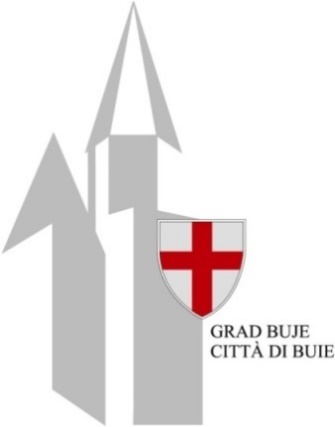 SLUŽBENE NOVINE GRADA BUJAGAZZETTA UFFICIALE DELLA CITTÀ DI BUIE-----------------------------------------------------------------------------------Broj: 17  Buje,   12.10.2023.    Godina: XXVI      Cijena: 1,99 €Nro.	    Buie,	                 Anno:   	            Prezzo:-----------------------------------------------------------------------------------m2 Do 500 Iznad 500  do 1000Iznad 1000 do 1500Iznad 1500 do 2000Iznad 2000 do 3000Iznad 3000 Jedinična cijena €/m2 1,50€/m2  1,00 €/m20,80 €/m2   0,50€/m2      0,30 €/m2    0,20€/m2 GodišnjazakupninaUmnožak površine i jedinične cijeneZbroj 500 i umnoška površine iznad 500 i jedinične cijeneZbroj 900 i umnoška površine iznad 1000 i jedinične cijeneZbroj 1200 i umnoška površine iznad 1500 i jedinične cijene Zbroj 1400 i umnoška površine iznad 2000 i jedinične cijene Zbroj 1600 i umnoška   površine iznad 3000 i jedinične   cijene      REDNI BROJOBJEKT ZAKUPADJELATNOSTI ZONA€/m2 mjesečnoII ZONA(30%)€/m2 mjesečno1POSLOVNI PROSTOR - PROIZVODNJA - STARI ZANATI,OBRTI I       USLUGE - PROIZVODNJA I PRODAJA       POLJ .PROIZVODA I     SUVENIRA            2,00           1,50    1POSLOVNI PROSTOR   TRGOVINA                           4,003,001POSLOVNI PROSTOR-TURISTIČKE AGENCIJE  PRAVNE,FINANCIJSKE I     DRUGE POSLOVNE USLUGE- POLITIČKE STRANKE,  - - DRŽAVNA TIJELA- UGOSTITELJSTVO I OSTALE    USLUGE 5,003,501POSLOVNI PROSTOR - BANKE, MIJENJAČNICE,      IGRE NA SREĆU- OSIGURAVAJUĆA DRUŠTVA I    DRUGE FINANCIJSKE - INSTITUCIJE8,00           6,502GARAŽE1,501,00Red. br.Katastarska česticaK.O.Površina u m2Mjesto nekretnineOpisPočetna cijena u eurima1.60 zgr.Buje    Objekt: 72,31   Zemljište: 47St. jezgraKuća28. 488  €2.119 zgr.Buje   Zemljište: 47St. jezgraKuća 5. 053   €3.150 zgr.Buje   Zemljište: 32St. jezgraKuća 2. 816   €4.186 zgr.Buje    Objekt: 67,69   Zemljište:32St. jezgraKuća26. 668  €5.247 zgr.BujeObjekt: 14    Zemljište:14                St. jezgraZgrada  1. 232  €6.428 zgr. i 429 zgr. BujeObjekt: 23.23m2              80 m2Zemljište: 11                  32St. jezgraKuća49. 708  €